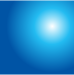 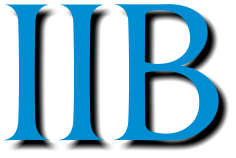          MANDATELadies and Gentlemen:               IIB Development Group, LLC, consortium of US based companies specializing in financing and development of infrastructure projects, having its principal offices located at 1050 Connecticut Ave., N.W., 5th Floor, Washington D.C. 20036, USA (“IIB-DG”) hereby provides Mandate to IIB-DG`s consultant: 1. Name  and Passport # ,country Consultant performing services related to project identification and development for IIB-DG pursuant to a consulting arrangement between the parties, serving then as IIB-DG’s representative for these purposes. Consultant is not an agent or officer of IIB-DG. IIB-DG retains all signatory rights, and rights to legally bind itself, for itself.Consultant to arrange, coordinate, organize, negotiate, follow up all projects, attend and prepare all necessary meetings, shall have no authority to sign or commit liabilities on behalf of IIB Development Group without previous written consent from IIB-DG Development Group. 